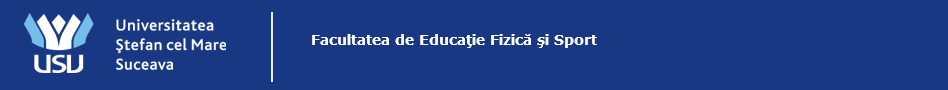 INVITAȚIEConferinţa Ştiinţifică Internaţională Studenţească a Departamentului de Educație Fizică și Sport 27.05.2021, on-line„Ştiinţa şi arta mişcării” ȘISesiunea Internațională de Comunicări Științifice Studențești Ediția I-a a Departamentului de Sănătate și Dezvoltare Umană 27-28-29.05.2021, on-site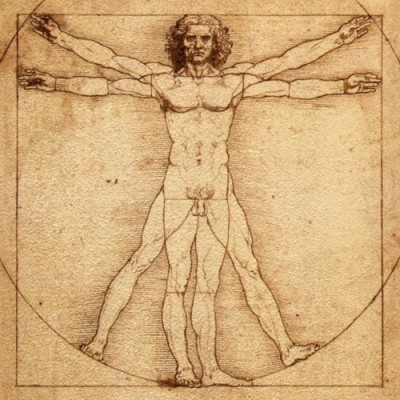 1000 DESCHIDEREA OFICIALĂ A CONFERINŢEI ON-LINE, GOOGLE MEET1100 DESFĂŞURAREA COMPETIŢIEI PE SECŢIUNI (PREZENTĂRI ÎN POWER POINT) ON-LINE1300 CONCLUZII, PREMIEREA LUCRĂRILOR 1330 ÎNCHIDEREA CONFERINŢEI ON-LINEPersoane de contact:Departamentul de Educație Fizică și Sport: Conf. univ. dr. Vizitiu Elena, email: elenav@usm.ro, tel: 0755038200Departamentul de Sănătate și Dezvoltare Umană: Conf. univ. dr. Geman Oana, email: oana.geman@usm.ro, tel: 0754212277; Lector univ. dr. Silișteanu Călina Sînziana, email: sinziana.silisteanu@usm.ro, tel: 0745093718Prezentările on-site se vor desfășura de la ora 13,30 în Corpul A, sălile A 113 și A 114.*Pentru toți studenții din afara Universității ”Ștefan cel Mare din Suceava” se asigură cazare și masă gratuită.Comitetul ȘtiințificProf. univ. dr. Ghervan Petru, Universitatea ”Ștefan cel Mare” din Suceava, RomâniaProf. univ. dr. Dobrescu Tatiana, Universitatea ”Vasile Alecsandri”din Bacău, RomâniaProf. univ. dr. Haroon Malik, Prof. at Department of Computing Science,  Umeå  University, SwedenProf. univ. dr. Mazin Al Shujeary, Prof. at Universiti Teknikal Malaysia Melaka: Durian Tunggal, Melaka, University of Anbar: Ramadi, Al Anbar, IraqProf. univ. dr. Rajesh Kumar, Prof. at Galgotias University, Greater Noida, Delhi NCR, IndiaProf.univ. dr. Muhammad Arif, Prof. at Guangzhou University, Guangzhou, ChinaProf.univ. dr. Tao Peng, Prof. at Guangzhou University, Guangzhou, ChinaProf.univ. dr. Xiaofei Xing, Guangzhou University, ChinaProf.univ.dr. Michail Saratis, Georgia Institute of Technology, USAProf. univ. dr. Rîșneac Boris, Universitatea de Stat de Educație Fizică și Sport, Republica MoldovaProf. univ. dr. Nanu Liliana, Universitatea ”Dunărea de Jos” Galați, RomâniaProf. univ. dr. Leuciuc Florin, Universitatea ”Ștefan cel Mare” din Suceava, RomâniaProf. univ. dr.Achyuth Sarkar, Assistant Professor at Department of Computer Science & Engineering National Institute of Technology (NIT) Arunachal Pradesh, IndiaConf. univ. dr. Vizitiu Elena, Universitatea ”Ștefan cel Mare” din Suceava, RomâniaConf. univ. dr. Oltean Antoanela, Universitatea ”Ovidius ”din Constanța, RomâniaConf. univ. Grosu Bogdan, Universitatea ”Ștefan cel Mare” din Suceava, RomâniaConf. univ. Benedek Florian, Universitatea ”Ștefan cel Mare” din Suceava, RomâniaConf. univ. dr. Geman Oana,   Universitatea ”Ștefan cel Mare” din Suceava, RomâniaLector univ. dr. Virgil Larionescu Moroșanu, Universitatea ”Ștefan cel Mare” din Suceava, RomâniaLector univ.dr. Pricop Gheorghe, Universitatea ”Ștefan cel Mare” din Suceava, RomâniaLector univ. dr. Pața Oana, Universitatea ”Ștefan cel Mare” din Suceava, RomâniaLector univ. dr. Crăciun Daniela, Universitatea ”Ștefan cel Mare” din Suceava, RomâniaLector univ. Bîlha Claudia, Universitatea ”Ștefan cel Mare” din Suceava, RomâniaLector univ. dr. Gheorghiu Aurelian, Universitatea ”Dunărea de Jos” Galați, RomâniaLector univ. dr. Rață Sorin, Universitatea ”Ștefan cel Mare” din Suceava, RomâniaȘef lucrări dr. Silișteanu Sînziana, Universitatea ”Ștefan cel Mare” din Suceava, RomâniaAsistent univ. dr. Constantinescu Mihai, Universitatea ”Ștefan cel Mare” din Suceava, RomâniaAsistent univ. dr. Boca Andreea, Universitatea ”Ștefan cel Mare” din Suceava, RomâniaAsistent univ. dr. Holubiac Iulian, Universitatea ”Ștefan cel Mare” din Suceava, RomâniaAsistent univ. dr. Breha Alexandru, Universitatea ”Ștefan cel Mare” din Suceava, RomâniaComitetul OrganizatoricConf. univ. dr. Vizitiu ElenaConf. univ. dr. Geman OanaȘef Lucrări dr. Silișteanu SînzianaAsistent univ. dr. Constantinescu MihaiComitetul StudențescCozan Adelina, anul III licență, Kinetoterapie și Motricitate SpecialăȘcheul Anca Ioana, anul III licență-Educație Fizică și SportivăRacu Gabriela, anul II Master-Kinetoprofilaxie, Recuperare și Modelare CorporalăCasandra Cristina, anul I Master -Educație Fizică Școlară și Activități ExtracurriculareCeban Ecaterina, anul III Licență -BalneofiziokinetoterapieMihalache Gianina, anul III Licență -Nutriție și DieteticăCOMISII DE EVALUARE                               FORMULAR DE ÎNSCRIERESecțiuni licență:Educație Fizică și SportivăConf. univ. dr. Grosu BogdanLector univ. dr. Gheorghiu AurelianLector univ.dr. Rîșneac EvelinaSecțiuni licență:Kinetoterapie și Motricitate SpecialăLector univ.dr. Pricop GheorgheAsistent univ. dr. Constantinescu MihaiAsistent univ. dr. Holubiac IulianSecțiuni licență:Performanță sportivăProf. univ. dr. Dobrescu TatianaProf. univ. dr. Boris RîșneacSecțiuni licență:Nutriție și dieteticăConf. univ. dr. Geman OanaLector univ.dr. Anchidin Norocel Liliana Secțiuni licență:BalneofiziokinetoterapieȘef. lucrări dr. Silișteanu SînzianaȘef lucrări dr. Costea AndreiAsistent univ. dr. Breha AlexandruSecțiuni masterat:Educație Fizică și SportivăConf. univ. dr. Oltean Antoanela Lector univ.dr. Larionescu Moroșan VirgilSecțiuni masterat:KinetoterapieProf. univ. dr. Nanu LilianaConf. univ. dr. Vizitiu Elena Lector univ. dr. Crăciun DanielaSecțiuni masterat:Performanță sportivăProf. univ. dr. Dobrescu TatianaProf. univ. dr. Boris Rîșneac Secțiunea doctoratProf. univ. dr. Dobrescu TatianaProf. univ. dr. Boris RîșneacProf. univ. dr. Leuciuc FlorinProf. univ. dr. Dobrescu TatianaProf. univ. dr. Boris RîșneacProf. univ. dr. Leuciuc FlorinAutor, coautor (dacă este cazul) – Nume și prenume:Coordonator științific:Facultatea:Programul de studii, anul:E-mail :Telefon:Titlul lucrării:Secțiuni licență:Educație Fizică și SportivăSecțiuni licență:Kinetoterapie și Motricitate SpecialăSecțiuni licență:Performanță sportivăSecțiuni licență:Nutriție și dieteticăSecțiuni licență:BalneofiziokinetoterapieSecțiuni masterat:Educație Fizică și SportivăSecțiuni masterat:Kinetoterapie și Motricitate SpecialăSecțiuni masterat:Performanță sportivăSecțiunea doctorat